 USDA FOREST SERVICEPACIFIC NORTHWEST REGION 6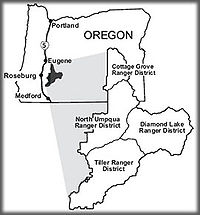 Outreach Notice 						Umpqua National Forest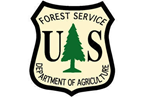 Direct Hire Authority PERM FIRE OpportunitiesPHASE 7 will include the following positions:GS-0462-7|8 Supervisory Forestry Technician (SFEO) ANNOUNCEMENT 22-FIRE-R3R6OCR-SFEOH-78DHGS-0462-6|7 Forestry Technician (FEO) ANNOUNCEMENT 22-FIRE-R3R6OCR-FEOH-67DHGS-0462-7|8 Supervisory Forestry Technician (Handcrew) ANNOUNCEMENT #22-FIRE-R1R4R6OCR-HCRW-78DHGS-0462-6|7 Forestry Technician (Handcrew) ANNOUNCEMENT 22-FIRE-R146OCR-HCREWH-67DHGS-0462-5|7 Forestry Technician - Initial Attack Dispatcher ANNOUNCEMENT 22-FIRE-NOCR-IADISP-4567DHThe Umpqua National Forest Fire & Fuels Management Program will be filling multiple Permanent FIRE positions at the following location:  Cottage Grove, Glide, Idleyld Park, Roseburg and Tiller Oregon.To be considered for these jobs on the Umpqua National Forest, you will need to select the Oregon duty locations for the positions you are interested in when applying on USA Jobs  (USAJOBS - The Federal Government's official employment site)Job announcements open approximately March 1, 2022 and are available to apply to in USA Jobs. These positions are being advertised through Open and Continuous Announcement (OCR) and applicants have until March15, 2022 12 PM EST to apply.Applicants are encouraged to read the vacancy announcements thoroughly for specific information about job requirements, how to apply, and most importantly, points of contact and phone numbers for more detailed guidance on available positions. Helpful Tips For Applicants:Having a simple, completed electronic (PDF) copy of resume and electronic copies of required documentation (IQCS Master Record) is very helpful prior to starting the online application.  It is also very helpful to include Name email addresses of your references.Applicants are encouraged to apply for all duty locations they would be interested in accepting a position even if there is not currently a known vacancy due to positions becoming vacant during this centralized hiring event – positions that become vacant will be back filled during this hiring event.The following Hiring Managers are listed below with applicable duty locations, please contact for information.For more information about the application process and to search for job opportunities, please visit the following website: https://www.fs.fed.us/working-with-us/jobsThe Process and Timeline:GS-8 down thru GS-6/7 OCR Vacancy Announcements will be activated in USAJobs beginning March 1, 2022.  Deadline to apply is March 15, 2022.Earliest start date may be as early as  June 5, 2022 or as late as July 4, 2022 .Who May Apply:Applications will be accepted from any U.S. citizen. How to Apply:Please print and read the entire announcement and all the instructions in USAJOBS before you begin. Ensure you completely read and address specialized experience in your resume as denoted in “how you will be evaluated”.You must complete the application process and submit all required documents electronically by 11:59 p.m. Eastern Time (ET) on the cut-off date or closing date of the announcement. Assistance is available during business hours (normally 8:00 a.m. - 4:00 p.m., Monday - Friday). Applying online is highly encouraged. If applying online poses a hardship, please contact FS HRM Contact Center Phone: 877-372-7248 Option 2 well before the closing date for an alternate method. All hardship application packages with supporting documents must be received no later than noon on the closing date of the announcement in order to be entered into the system prior to its closing. This agency provides reasonable accommodation to applicants with disabilities on a case-by-case basis. Please contact FS HRM Contact Center if you require this for any part of the application and hiring process.Step1 – Create a Login.gov account If you already have an account, skip to Step 2). You must create a login.gov account to sign in to USAJOBS. The service login.gov offers secure and private online access to government programs. To create a login.gov account, visit https://www.login.gov/help/ Step2 – Create a USAJOBS account (If you do not already have one) at www.usajobs.gov. It is recommended that as part of your profile you set up automatic email notification to be informed when the status of your application changes. If you choose not to set up this automatic notification, then you will have to log into your USAJOBS account to check on the status of your application.Step 3 - Create a Resume with USAJOBS or upload a Resume into your USAJOBS account. You may want to customize your resume to ensure it documents duties and accomplishments you have gained that are directly related to this position in order to verify that qualifications are met. In addition, your resume must support your responses to the online questionnaire (you may preview the online questionnaire by clicking on the link at the end of the How You Will Be Evaluated section of the job announcement).Step 4 - Click "Apply Online" Follow the prompts to complete the Occupational Questionnaire and attach any additional documents that may be required. You can update your application or documents anytime while the announcement is open. Simply log into your USAJOBS account and click on "Application Status." Click on the position title, and then select "Update Application” to continue.
The following documents must be submitted to constitute a complete application package. It is your responsibility to ensure that all required documents are received within the required timeframes. Our office cannot be responsible for incompatible software, delays in the mail service etc. Failure to submit required, legible documents will result in elimination from consideration.Resume that includes the following information: 1) job information for which you are applying; 2) personal information; 3) education; 4) work experience with dates worked in following format MM/DD/YEAR; and, 5) other qualifications.College Transcripts if education is required for meeting basic qualifications and/or you are substituting education for specialized experience. An unofficial copy is sufficient with the application, however, if selected, an official college transcript will be required.NOTE: If a document is resubmitted, it replaces the previous submission, which means the previous document is no longer available to the Human Resources Office. If you are adding to, rather than replacing a previous submission, you must upload both the old document and the new document.Agency Contact Information:HRM Contact CenterPhone: 877-372-7248 Option 2TDD: 800-877-8339Email: Agency Information: USDA Forest Service Do not mail in applications. See instructions on How to Apply. Things to keep in mind when applying:Vacancy Announcements on USAJobs will give examples of the specialized experience for each position advertised. Ensure your resume matches the listed specialized experience requirement in plain language. This should be listed under a work experience that shows title, series, grade and time period performed so that HR can properly credit. Ensure all required documents listed in the vacancy announcement are attached to your application.Allow yourself plenty of time to apply for positions. The USAStaffing system closes all announcements at midnight Eastern on closing date.Print and read the entire vacancy announcement to ensure you have included all required information and documents.Other places to have questions answered or get further information:FS Videos: Welcome to the Forest Service: Applying for a JobUSA Jobs YouTube Videos: How to Apply for Federal Jobs Working on the Umpqua National ForestThe Umpqua National Forest covers nearly one million acres along the western slopes of the Cascade Mountains in Southwest Oregon.  The Forest encompasses a diverse area of sparkling rivers and lakes, deep canyons, and rugged mountains up to 9,200 feet in elevation. The Umpqua produces a wealth of water resources, forest, wildlife, fish habitat, minerals, and outdoor recreation opportunities. Visitors discover a diverse place of thundering waters, high mountain lakes, heart-stopping rapids, and peaceful ponds. The Forest is characterized by its many waterfalls, acres of native forest, three wildernesses, and the Oregon Cascades Recreation Area. Also within the Umpqua is the Diamond Lake Recreation Composite, one of the largest developed recreational facilities within the Forest Service. About 75% of the Forest is within the Umpqua Basin, which is also the boundaries of Douglas County. The Forest comprises 25% of Douglas County.NORTH ZONEThe Cottage Grove Ranger District is the northern most workstation.  A GS-6/7 Fuels Technician is staffed out of this office.  Personnel often work out of this site typically implementing prescribed burning and other project work in addition to fire suppression. This workstation is located 20 minutes south of Eugene (plenty of services in both towns). One government house is available on a limited basis 17 miles from this office.The North Umpqua Ranger District is located in Glide, Oregon; 20 minutes east of Roseburg.  Two Type 4 engines are staffed at this district.  Here engines respond to lightning fires, along with prescribed burning and routine maintenance. In addition, 1 Type 4 Engine and the Wolf Creek Interagency Hotshot Crew are hosted out of North Umpqua RD but reside in Roseburg at our Fleet Service Center.  While no government housing exists next to the ranger station, it is available at the Steamboat Compound 20 minutes east of Glide on the North Umpqua River. Glide has a convenience store, post office, restaurant, churches, and schools. The Diamond Lake Ranger District (Idleyld Park, OR) office is located in Toketee, 60 miles east of Roseburg. Two Type 3 engines and a 20 person Type 2 IA hand crew and large recreation program are staffed on this district.  Those that apply to the positions on the Diamond Lake Ranger District have the option to select Glide, OR OR  Idleyld Park, OR  In USAJobs. Government housing may be available on the Diamond Lake R.D. compound just minutes’ walk from the office. The workload here is much the same as the other units with an abundance of fire suppression, prescribed fire and other project work.  You can walk to Toketee Reservoir for boating and fishing. This duty station is in the heart of the forest with plenty of recreation opportunities just minutes away. It is 65 miles to the nearest full-service grocery store or medical services.SOUTH ZONETiller Ranger District (Tiller, OR) is our southernmost unit. Similar to the other units Tiller has two Type 4 engines, a Type 6 engine and a 20 person Type 2 IA hand crew on the district.  Like the other units, crews are busy with prescribed burning and project work when not directly working on fire suppression activities. Government housing may be available and is less than a mile from the district office. There is no cell phone service but there is wi-fi. Tiller has a community church, rural fire station and a post office. It’s a 30-minute drive to Canyonville or Shady Cove which have a full-service grocery store and limited medical services. Tiller is located 60 minutes from either Roseburg or Medford. The Supervisor’s Office and the Fleet Service Center are located in Roseburg, population 23,000. Roseburg offers multiple stores, restaurants, churches, theaters, clubs, a V.A. hospital, and other services. Centralized dispatch, the Job Corps AFMO and Job Corps hand crew supervisor are located in the S.O. Wolf Creek Interagency Hotshot Crew and a Type 4 engine are located at the Fleet Service Center.  No government housing is available.  Non-discrimination StatementIn accordance with Federal civil rights law and U.S. Department of Agriculture (USDA) civil rights regulations and policies, the USDA, its Agencies, offices, and employees, and institutions participating in or administering USDA programs are prohibited from discriminating based on race, color, national origin, religion, sex, gender identity (including gender expression), sexual orientation, disability, age, marital status, family/parental status, income derived from a public assistance program, political beliefs, or reprisal or retaliation for prior civil rights activity, in any program or activity conducted or funded by USDA (not all bases apply to all programs).  Remedies and complaint filing deadlines vary by program or incident. Persons with disabilities who require alternative means of communication for program information (e.g., Braille, large print, audiotape, American Sign Language, etc.) should contact the responsible Agency or USDA’s TARGET Center at (202) 720-2600 (voice and TTY) or contact USDA through the Federal Relay Service at (800) 877-8339. To file a program discrimination complaint, complete the USDA Program Discrimination Complaint Form, AD-3027, found online at http://www.ascr.usda.gov/complaint_filing_cust.html and at any USDA office or write a letter addressed to USDA and provide in the letter all of the information requested in the form. To request a copy of the complaint form, call (866) 632-9992. Submit your completed form or letter to USDA by: (1) mail: U.S. Department of Agriculture, Office of the Assistant Secretary for Civil Rights, 1400 Independence Avenue, SW, Washington, D.C. 20250-9410; (2) fax: (202) 690-7442; or (3) email: program.intake@usda.gov . USDA is an equal opportunity provider, employer, and lender..Position Title                                                                                                         GS|Series|GradeTourDuty LocationsContactEmailSupervisory Forestry Technician (SFEO)GS-0462-7|8PFTIdleyld Park. ORAdam Vealeadam.veale@usda.govForestry Technician (FEO)GS-0462-6|7PSE 18/8Tiller, OR;   Glide, OR, Roseburg, OR,       Idleyld Park. ORJermey Delack Adam Vealejeremy.delack@usda.gov  adam.veale@usda.govSupervisory Forestry Technician (Handcrew)GS-0462-7|8PFTIdleyld Park. ORAdam Vealeadam.veale@usda.govForestry Technician (Handcrew)GS-0462-6|7PSE 18/8Idleyld Park. ORAdam Vealeadam.veale@usda.govForestry Technician - Initial Attack DispatcherGS-0462-5|7PSE 18/8Roseburg, ORCarla Kingcarla.king@usda.gov